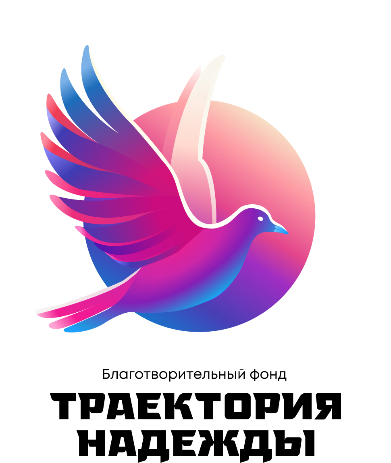                                                 Заявление на благотворительную помощьПрошу оказать мне благотворительную помощь в виде (нужное отметить):продуктовый наборсанитарно-гигиенический наборканцелярские товары (для семей с детьми)одежда ___________________________________ (рост, размер)обувь _________________________________________ (размер)юридическая консультацияуказать другое, что необходимо ________________________________________________________________________________________________________________________________________в соответствии  со  ст. 9 Федерального закона от 27.07.2006г. № 152-ФЗ «О защите персональных данных» даю свое согласие некоммерческой организации Благотворительный Фонд «Траектория Надежды» (далее – Фонд)  на обработку любым способом, предусмотренным вышеуказанным законом, моих персональных данных, а именно: имя, фамилия, отчество, адрес проживания, телефон, данные документа удостоверяющего личность, сведения о социальном положении и документов, предусмотренных действующим законодательством.            Дополнительно даю согласие на размещение указанных данных, а также фото- и видеоматериалов, сделанных в момент передачи благотворительной помощи мне, в СМИ, на сайте Фонда www.tnfond.ru и в его аккаунтах в социальных сетях, в выпускаемых Фондом или при его поддержке печатных материалах (объявлениях, буклетах и т.п.), иных медиаресурсах.         Целью обработки Фондом персональных данных является: осуществление благотворительной деятельности, направленной на оказание благотворительной помощи; составления и распространения отчетов об использовании пожертвований, а также для ведения документооборота Фондом. 	Согласие вступает в силу со дня его подписания и действует в течение 75 лет (для соблюдения требований Федерального закона от 22.10.2004г. №125-ФЗ «Об архивном деле в Российской Федерации). Настоящее согласие может быть отозвано в любой момент путем направления Фонду соответствующего письменного заявления по почтовому адресу: 628408, Ханты-Мансийский автономный округ – Югра, г. Сургут, ул. Энгельса, д.15 с копией на электронную почту mail@tnfond.ru. В случае отзыва настоящего согласия Фонд обязан прекратить обработку персональных данных и уничтожить их в срок, не превышающий 14 рабочих дней с даты поступления заявления об отзыве. Окончание срока действия настоящего согласия означает запрет на обработку и использование персональных данных, в том числе для публикаций, начиная с даты прекращения действия согласия, но не распространяется на публикации, уже размещенные Фондом до даты прекращения действия Согласия.Суть обращения:Дата____________                                                                          Подпись_________________ 